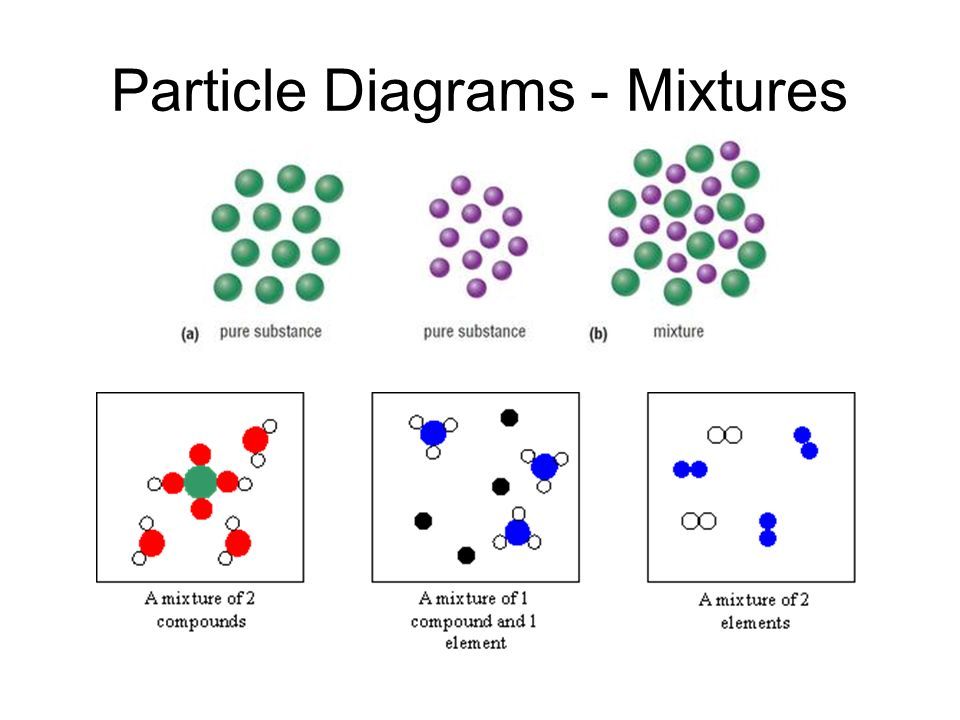 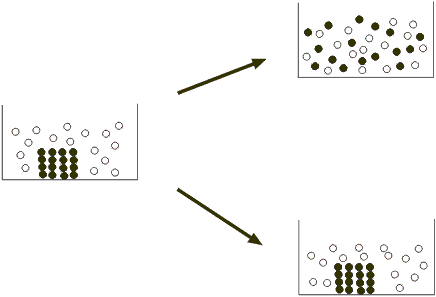 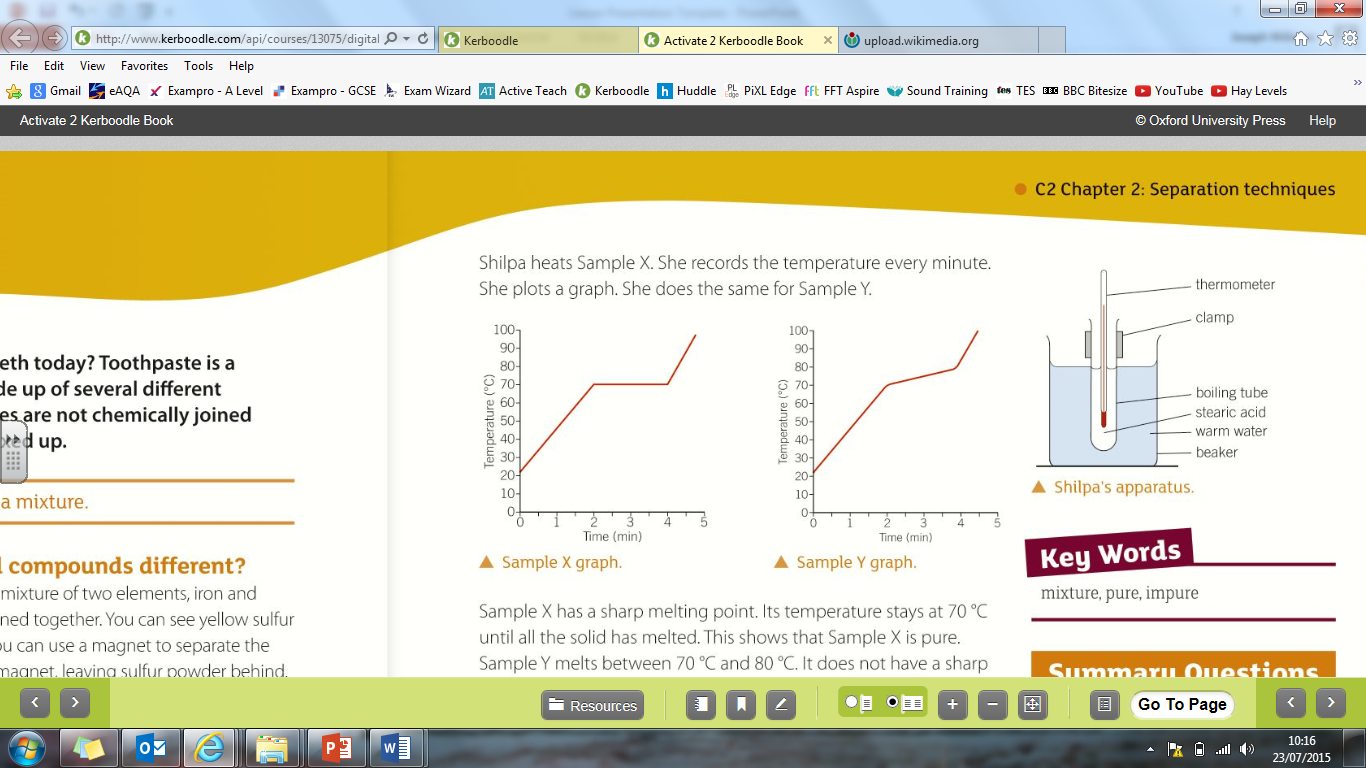 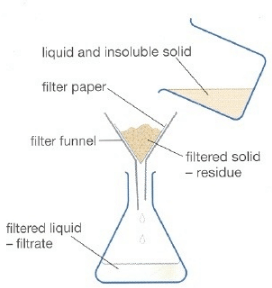 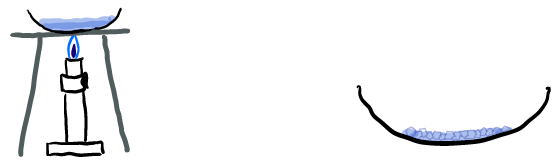 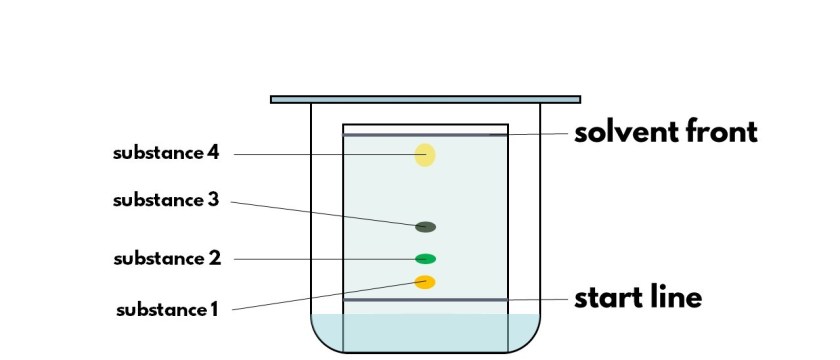 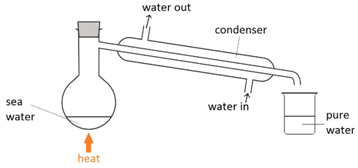 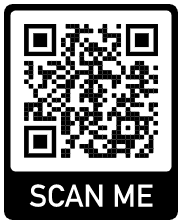 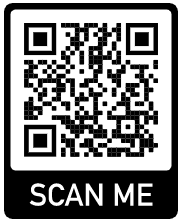 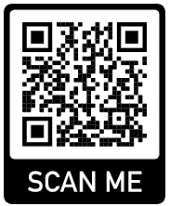 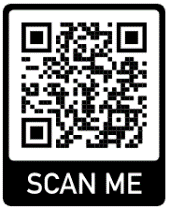 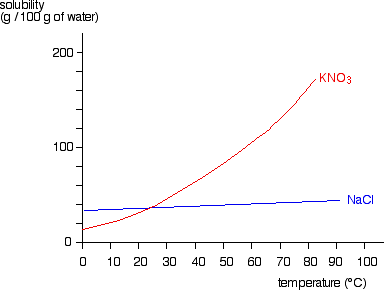 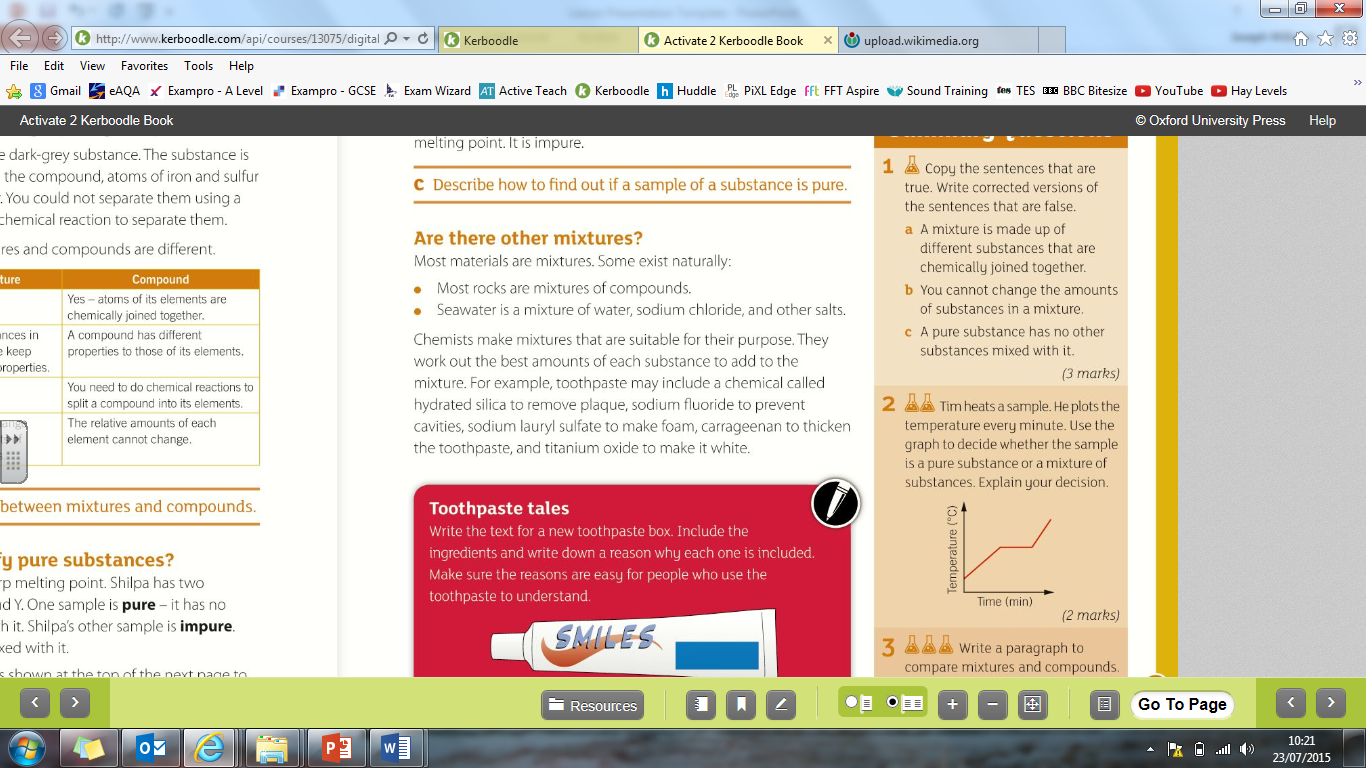 Key termDefinition Pure A substance containing only one element or compoundMelting point The temperature at which a substance turns from the solid state into the liquid state Boiling point The temperature at which a substance turns from the liquid state into the gaseous state SoluteA solid substance that dissolves in a solvent Solvent A liquid that a solute will dissolve in Solution The mixture formed when a solute dissolves in a solvent Solubility The mass of a substance that will dissolve in 100g of water Saturated solution When no more solute will dissolve in the solvent Filtrate The liquid that passes through the filter paper Residue The insoluble solid that is left on the filter paper Soluble A substance that can dissolve in a solvent Insoluble A substance that cannot dissolve in a substance Condensation The change of state from a gas to a liquid. Element Substance in which all atoms are the same type – contain the same number of protons CompoundSubstance in which atoms of different elements are bonded together Mixture Substance in which 2 or more different elements or compounds are not bonded together